ตัวอย่างหัวข้อการเขียนรายงานตามหัวข้อที่สนใจ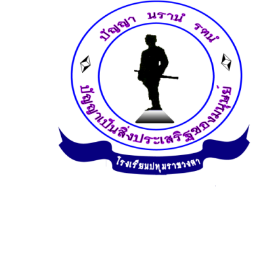 รายงานการศึกษาค้นคว้าเรื่อง…………………………………………………………………………จัดทำโดยชื่อ-สกุล ……………………………………………………ชั้น………………เลขที่…………………….เสนอครูนันทนา   สำเภารายงานนี้เป็นส่วนหนึ่งของรายวิชาการศึกษาค้นคว้าอิสระ  IS1ประจำภาคเรียนที่ 1 ปีการศึกษา 2561โรงเรียนปทุมราชวงศา  อำเภอปทุมราชวงศา   จังหวัดอำนาจเจริญคำนำ	…………………………………………………………………………………………………………………………………………………………………………………………………………………………………………………………………………………………………………………………………………………………………………………………………………………………………………………………………………………………………………………………………………………………………………………………………………………………………………………………………………………………………………………………………………………………………………………………………………………………………………………………………………………………………………………………………………………………………………………………………………………………………………………………………………………………………………………………………………										ชื่อเจ้าของผลงานสารบัญ 											หน้าคำนำ	……………………………………………………………………………………………………………………	      ก
สารบัญ ……………………………………………………………………………………………………………………. 	      ขความสำคัญของการศึกษา……………………………………………………………………………………………วัตถุประสงค์ของการศึกษา………………………………………………………………………………………….ความรู้ความเข้าใจในเรื่องที่ศึกษา…………………………………………………………………………………ขั้นตอนการดำเนินการ………………………………………………………………………………………………..ผลงานทีเกิดขึ้น………………………………………………………………………………………………………….ปัญหาและอุปสรรคในการดำเนินการ……………………………………………………………………………ส่วนที่สนใจที่อยากนำไปศึกษาเพิ่มเติม…………………………………………………………………………บรรณนุกรม………………………………………………………………………………………………………………ภาคผนวก…………………………………………………………………………………………………………………หัวข้อ……(เขียนเฉพาะชื่อหัวข้อที่ศึกษา)……1. ความสำคัญของการศึกษา (สาเหตุสำคัญที่เลือกศึกษาเรื่องนี้)2. วัตถุประสงค์ของการศึกษา 3. ความรู้ความเข้าใจในเรื่องที่ศึกษา 	-ข้อมูลที่ได้ไปศึกษาเพิ่มเติมจากแหล่งต่างๆ เช่น website , Youtube , ไปศึกษาจากสถานที่จริง , สอบถามผู้เชี่ยวชาญ4. ขั้นตอนการดำเนินการ5. ผลงานทีเกิดขึ้น6. ปัญหาและอุปสรรคในการดำเนินการ7. ส่วนที่สนใจที่อยากนำไปศึกษาเพิ่มเติมบรรณานุกรมตัวอย่างการเขียนบรรณานุกรมอ้างอิงเวบไซต์กฤษมันต์ วัฒนาณรงค์.(มปป.) . การคิดเชิงระบบ . [ออนไลน์ ]. เข้าถึงได้จาก : http://misdesign.sct.ac.th 
        (วันที่สืบค้น 5 พฤศจิกายน 2560 )นันทนา   สำเภา (2560) .การทำเส้นก๊วยจั๊บญวน หรือ เส้นข้าวเปียก.[ออนไลน์ ]. เข้าถึงได้จาก : 
        http://www.nana-bio.com/image%20web2/nana%20story/khowpaik.html 
        (วันที่สืบค้น 5 พฤศจิกายน 2560 )นันทนา   สำเภา (2560) .วิธีทำก๋วยจั๊บญวณสไตล์ครูชีวะ.[ออนไลน์ ]. เข้าถึงได้จาก : 
        http://www.nana-bio.com/image%20web2/nana%20story/make%20khowpaik.html 
        (วันที่สืบค้น 5 พฤศจิกายน 2560 )
สันทยากร อรรคฮาต.(มปป.) . การคิดเชิงระบบ . [ออนไลน์ ]. เข้าถึงได้จาก : 
        https://www.novabizz.com/NovaAce/Intelligence (วันที่สืบค้น 5 พฤศจิกายน 2560 )วรางคณา นวลไสว (2554). การถนอมอาหาร.[ออนไลน์ ]. เข้าถึงได้จาก : http://puechkaset.com/การ
      ถนอมอาหาร(วันที่สืบค้น 5 พฤศจิกายน 2560 )วิกีพีเดีย (มปป.). การถนอมอาหาร.[ออนไลน์ ]. เข้าถึงได้จาก : https://th.wikipedia.org/wiki/การถนอม 
       อาหาร (วันที่สืบค้น 5 พฤศจิกายน 2560 )
